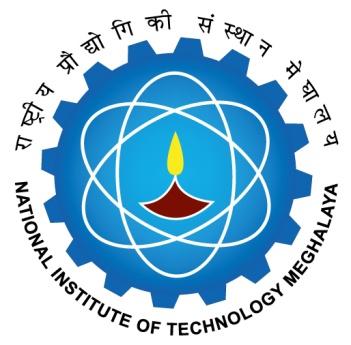 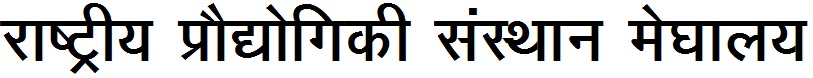  Ph.D. Pre-Submission  Seminar – Report (for early submission scholars)Roll No                     : _____________________________Name: _________________________________Date of Admission : _____________________________Date of Registration _______________________Category (Please Tick: Full time/Part time/Sponsored/Project Fellow)   Date of Comprehensive Exam : ______________Name of Supervisor:_______________________Name of Co-Supervisor:____________________Date of Presentation:_______________________Time:________________   Venue:______________________Proposed Date of Submission of Thesis (within two months from the date of Pre-submission) :________________REPORT OF THE EXTENDED DOCTORAL COMMITTEE ON THE PRE SUBMISSION SEMINAR:The scholar submitted/may submit a Synopsis report of the research work carried out by him / her and made an oral presentation before the Doctoral Committee. The work done by the scholar towards the degree of Doctor of Philosophy (Ph.D.) is, as of date.(please tick ONE of the two options given below)REPORT OF THE EXTENDED DOCTORAL COMMITTEE ON THE PRE SUBMISSION SEMINAR:The scholar submitted/may submit a Synopsis report of the research work carried out by him / her and made an oral presentation before the Doctoral Committee. The work done by the scholar towards the degree of Doctor of Philosophy (Ph.D.) is, as of date.(please tick ONE of the two options given below)ADEQUATE for the submission of the Ph.D. Synopsis within One month and Thesis, within Two months of this date, incorporating the suggestions (if any) in consultation with the Ph.D. Supervisor.Approved Thesis Title: __________________________________________________________________________________________________________________________INADEQUATE for the submission of the Ph.D. Thesis in its present form and major modifications are required. (Committee should attach a separate sheet of their detailed observations). The scholar must incorporate the modifications suggested and give the Pre submission Seminar again.Suggested Date of repeat Pre­submission seminar :_____________Note to Supervisor(s):Details of Publications and other outcomes of the work done in the Ph.D and Thesis work in the form of patents / awards / etc., if any may be attached as a separate sheet. A panel of at least Ten external examiners with disciplines, addresses and contact details, of which five preferably, be from abroad. The same should be recommend by extended DC and soft copy (doc file) should be mailed to Dean (AA).Hard copy of the approved synopsis to be enclosed and soft copy (pdf) should be mailed to Dean (AA).Note to Supervisor(s):Details of Publications and other outcomes of the work done in the Ph.D and Thesis work in the form of patents / awards / etc., if any may be attached as a separate sheet. A panel of at least Ten external examiners with disciplines, addresses and contact details, of which five preferably, be from abroad. The same should be recommend by extended DC and soft copy (doc file) should be mailed to Dean (AA).Hard copy of the approved synopsis to be enclosed and soft copy (pdf) should be mailed to Dean (AA).Additional comments (if any) by the Committee (If the space provided is insufficient, a separate sheet can be attached, a copy of which be given to the student) :Additional comments (if any) by the Committee (If the space provided is insufficient, a separate sheet can be attached, a copy of which be given to the student) :Name of the Extended DC members:Chairman -Member -Member - Member –Member –Member –Member (Co-Supervisor)–Member (Supervisor) –Signature of the Extended DC members:(iii)(iv)(v)(vi)(vii)(viii)Signature of DRC chairman:Signature of DRC chairman:Forwarded to Dean(AA)Recommended/Not Recommended                                                                                                                       Dean (AA)Forwarded to Dean(AA)Recommended/Not Recommended                                                                                                                       Dean (AA)Approved / Not Approved                                                                                                                        DirectorApproved / Not Approved                                                                                                                        Director